РЕСПУБЛИКА   КАРЕЛИЯКОНТРОЛЬНО-СЧЕТНЫЙ КОМИТЕТСОРТАВАЛЬСКОГО МУНИЦИПАЛЬНОГО РАЙОНАЗАКЛЮЧЕНИЕКонтрольно-счетного комитета Сортавальского муниципального района на Годовой отчет об исполнении бюджета Вяртсильского городского поселения за 2015 год.«25» апреля 2016г.                                                                                        №16Общие положенияЗаключение на Годовой отчет об исполнении бюджета Вяртсильского городского поселения за 2015 год подготовлено Контрольно-счетным комитетом Сортавальского муниципального района в соответствии с требованиями ст.157, 264.4 Бюджетного кодекса РФ, Положением о бюджетном процессе в Вяртсильского городском поселении, утвержденным Решением Совета Вяртсильского городского поселения от 11 декабря 2012г. №131 «Об утверждении Положения о бюджетном процессе в Вяртсильском городском поселении» (далее – Положение о бюджетном процессе), Положением о контрольно-счетном комитете Сортавальского муниципального района, утвержденное Решением Совета Сортавальского муниципального района от 26 января 2012г. №232 «Об образовании контрольно-счетного комитета Сортавальского муниципального района и утверждении Положения о контрольно-счетном комитете Сортавальского муниципального района», Порядком проведения Контрольно-счетным комитетом Сортавальского муниципального района внешней проверки годового отчета об исполнении бюджета Вяртсильского городского поселения, утвержденного Решением Совета Вяртсильского городского поселения XV сессии III созыва от 27.02.2015г. №50. Заключения на Годовой отчет об исполнении бюджета Вяртсильского городского поселения подготовлено на основании показателей отчета об исполнении бюджета Вяртсильского городского поселения на 1 января 2016 года и с учетом данных внешней проверки годовой бюджетной отчетности главного администратора бюджетных средств за 2015 год (далее – внешняя проверка).Внешняя проверка бюджетной отчетности главного администратора бюджетных средств (далее – ГАБС) проведена на камеральном уровне с использованием сплошного метода.В ходе внешней проверки Годового отчета об исполнении бюджета Вяртсильского городского поселения был осуществлен комплекс контрольных мероприятий по проверке полноты и достоверности представленной к проверке бюджетной отчетности, ее соответствия нормативным правовым актам, проведен анализ на предмет её соответствия по составу, структуре и заполнению (содержанию) требованиям Бюджетного кодекса Российской Федерации, Положения о бюджетном процессе в Вяртсильском городском поселении, Приказа Минфина РФ от 28 декабря 2010г. №191н «Об утверждении Инструкции о порядке составления и представления годовой, квартальной и месячной отчетности об исполнении бюджетов бюджетной системы Российской Федерации»(с изменениями и дополнениями) (далее-Инструкция №191н),	Приказу Минфина России от 1 июля 2013 г. N 65н "Об утверждении Указаний о порядке применения бюджетной классификации Российской Федерации" (с изменениями и дополнениями) (далее- Указания о применении бюджетной классификации РФ), Приказу Минфина РФ от 1 декабря 2010 г. N 157н
"Об утверждении Единого плана счетов бухгалтерского учета для органов государственной власти (государственных органов), органов местного самоуправления, органов управления государственными внебюджетными фондами, государственных академий наук, государственных (муниципальных) учреждений и Инструкции по его применению"(далее- Инструкция №157н)Соблюдение бюджетного законодательства при организации бюджетного процессаВ 2015г. в Вяртсильском городском поселении бюджетный процесс основывался на нормах Бюджетного кодекса РФ, Положении о бюджетном процессе в Вяртсильском городском поселении, Уставе Вяртсильского городского поселения, и других нормативных правовых актах.Решением Совета Вяртсильского городского поселения от 24.12.2014г. №73 «О бюджете Вяртсильского городского поселения на 2015 год и плановый период 2016 и 2017 годов» утвержден бюджет Вяртсильского городского поселения на 2015 год и плановый 2016 и 2017 годы. Бюджет утвержден до начала очередного финансового года, т.е. в соответствии с требованиями бюджетного законодательства. Основные характеристики утвержденного бюджета соответствуют требованиям ст.184.1 Бюджетного кодекса РФ.Внешняя проверка годового Отчета об исполнении бюджета Вяртсильского городского поселения за 2015 годВнешняя проверка годового отчета об исполнении бюджета Вяртсильского городского поселения за 2015 год проведена Контрольно-счетным комитетом Сортавальского муниципального района с соблюдением требований Бюджетного кодекса РФ.Для проведения внешней проверки Администрацией Вяртсильского городского поселения своевременно (29.03.2015г.) отчет направлен в Контрольно-счетный комитет Сортавальского муниципального района.Отчет об исполнении бюджета Вяртсильского городского поселения за 2015год представлен в составе:- Баланс  исполнения бюджета (форма 0503120);- Баланс по поступлениям и выбытиям бюджетных средств (форма 0503140);- Справки по заключению счетов бюджетного учета отчетного финансового года (форма 0503110);- Отчет о финансовых результатах деятельности (форма 0503121);- Отчет о кассовом поступлении и выбытии бюджетных средств (форма 0503124);- Справка по консолидируемым расчетам (форма 0503125);- Отчет об исполнении бюджета (форма 0503117);- Отчет о принятых бюджетных обязательствах (форма 0503128);- Отчет о движении денежных средств (форма 0503123);- Пояснительная записка (форма 0503160).Таким образом, Годовой отчет об исполнении бюджета поселения за 2015 год представлен к внешней проверки в Контрольно-счетный комитет, с соблюдением срока, установленного п.3 ст.264.4 Бюджетного кодекса РФ и в объеме форм, установленных статьей 264.1 Бюджетного кодекса. В нарушение требований п.4 Инструкции №191н представленная к внешней проверке годовая бюджетная отчетность не пронумерована, оглавление отсутствует.С целью осуществления контрольных мероприятий в ходе внешней проверки годового отчета об исполнении бюджета Вяртсильского городского поселения Контрольно-счетным комитетом дополнительно были использованы:- Решение Совета Вяртсильского городского поселения от 26.12.2014г. №44 «О бюджете Вяртсильского городского поселения на 2015 год и на плановый период 2016 и 2017 годов»;- Решение Совета Вяртсильского городского поселения от 30.01.2015г. №46 «О внесении изменений и дополнений в решение Совета Вяртсильского городского поселения №44 от 26.12.2014г. «О бюджете Вяртсильского городского поселения на 2015 год и плановый период 2016 и 2017 годов»;- Решение Совета Вяртсильского городского поселения от 27.02.2015г. №49 «О внесении изменений и дополнений в решение Совета Вяртсильского городского поселения №44 от 26.12.2014г. «О бюджете Вяртсильского городского поселения на 2015 год и плановый период 2016 и 2017 годов»;- Решение Совета Вяртсильского городского поселения от 30.03.2015г. №54 «О внесении изменений и дополнений в решение Совета Вяртсильского городского поселения №44 от 26.12.2014года «О бюджете Вяртсильского городского поселения на 2015 год и плановый период 2016 и 2017 годов»;- Решение Совета Вяртсильского городского поселения от 30.04.2015г. №55 «О внесении изменений и дополнений в решение Совета Вяртсильского городского поселения №44 от 26.12.2014года «О бюджете Вяртсильского городского поселения на 2015 год и плановый период 2016 и 2017 годов»;- Решение Совета Вяртсильского городского поселения от 29.05.2015г. №57 «О внесении изменений и дополнений в решение Совета Вяртсильского городского поселения №44 от 26.12.2015 года «О бюджете Вяртсильского городского поселения на 2015 год и плановый период 2016 и 2017 годов»;- Решение Совета Вяртсильского городского поселения от 20.07.2015г. №63 «О внесении изменений и дополнений в решение Совета Вяртсильского городского поселения №44 от 26.12.2015 года «О бюджете Вяртсильского городского поселения на 2015 год и плановый период 2016 и 2017 годов»;- Решение Совета Вяртсильского городского поселения от 13.11.2015г. №67 «О внесении изменений и дополнений в решение Совета Вяртсильского городского поселения №44 от 26.12.2015 года «О бюджете Вяртсильского городского поселения на 2015 год и плановый период 2016 и 2017 годов»;- Решение Совета Вяртсильского городского поселения от 28.12.2015г. №71 «О внесении изменений и дополнений в решение Совета Вяртсильского городского поселения №44 от 26.12.2015 года «О бюджете Вяртсильского городского поселения на 2015 год и плановый период 2016 и 2017 годов»;- Сводная бюджетная роспись бюджета Вяртсильского городского поселения за 2015г.С целью установления достоверности показателей исполнения бюджета Вяртсильского городского поселения, отраженных в представленной годовой бюджетной отчетности, Контрольно-счетным комитетом была запрошена и представлена информация об операциях по исполнению бюджета Вяртсильского городского поселения Управлением Федерального казначейства по Республике Карелия. Проверка полноты и достоверности годовой бюджетной отчетности бюджета Вяртсильского городского поселенияБюджетная отчетность, в соответствии с Положением о бюджетном процессе, составлена специалистом по бюджету и финансам администрации Вяртсильского городского поселения на основании сводной бюджетной отчетности ГАБС.При анализе Отчета об исполнении бюджета Вяртсильского городского поселения (ф.0503117) установлено, что в нарушение п.134 Инструкции 191н отсутствует формирование промежуточных итогов по группировочным кодам бюджетной классификации РФ в структуре утвержденных решением о бюджете бюджетных назначений по доходам и расходам бюджета.В нарушение п.137 Инструкции 191н в разделе III Отчета об исполнении бюджета поселения (ф.0503117) в гр.5 по стр. 710 и 720 отражены не достоверные данные, которые не соответствуют показателям гр. 8 по стр. 811 и 812 Отчета (ф. 0503127).Для проверки достоверности составления Баланса исполнения бюджета (ф. 0503120) Контрольно-счетным комитетом были использованы показатели форм балансов (ф. 0503130) ГАБС и показатели формы Баланса по поступлениям и выбытиям бюджетных средств (ф. 0503140) с учетом особенностей, установленных абз.2 п. 114 Инструкции 191н. В ходе проверки расхождений не выявлено.В соответствии с пунктом 115 Инструкции 191н Справка о наличии имущества и обязательств на забалансовых счетах в составе Баланса (ф. 0503120) формируется путем объединения итоговых показателей по забалансовым счетам бюджетного учета, отраженных в Справке в составе сводного Баланса (ф. 0503130) и сводного Баланса (ф. 0503140).В нарушение п 20, п. 107 и п. 115 Инструкции №191н не представлены Справки о наличии имущества и обязательств на забалансовых счетах в составе Баланса главного распорядителя, распорядителя, получателя бюджетных средств, главного администратора, администратора источников финансирования дефицита бюджета, главного администратора, администратора доходов бюджета (ф. 0503130), Баланса по поступлениям и выбытиям бюджетных средств (ф. 0503140) и Баланса исполнения бюджета (ф. 0503120).Остальные формы бюджетной отчетности Вяртсильского городского поселения соответствуют требованиям Инструкции №191н и Указаниям о применении бюджетной классификации РФ.Показатели форм бюджетной отчетности соответствуют контрольным соотношениям, установленных письмами Минфина России и Федерального казначейства от 30.12.2015г. №№02-07-0707/77754/07-04/05/02-919, №№02-07/77756/07-04-05/02/920.Показатели исполнения бюджета поселения, отраженные в годовом отчете об исполнении местного бюджета, соответствуют показателям, отраженным в справке об операциях по исполнению бюджета поселения Управления Федерального казначейства по РК.Общая характеристика исполнения бюджета за 2015 годПервоначально бюджет Вяртсильского городского поселения на 2015год (решение Совета Вяртсильского городского поселения от 26.12.2014г. №44) был утвержден по доходным источникам в сумме 9 983,7 тыс. руб., расходным обязательствам – 10 083,7 тыс. руб. В течение 2015 года в утвержденный бюджет изменения вносились 8 раз (Решение Совета Вяртсильского городского поселения от 30.01.2015г. №46; Решение Совета Вяртсильского городского поселения от 27.02.2015г. №49; Решение Совета Вяртсильского ородского поселения от 30.03.2015г. №54; Решение Совета Вяртсильского городского поселения от 30.04.2015г. №55; Решение Совета Вяртсильского городского поселения от 29.05.2015г. №57; Решение Совета Вяртсильского городского поселения от 20.07.2015г. №63; Решение Совета Вяртсильского городского поселения от 13.11.2015г. №67; Решение Совета Вяртсильского городского поселения от 28.12.2015г. №71).Внесение изменений в утвержденный бюджет в основном связано:- необходимостью отражения в доходной и расходной части бюджета Вяртсильского городского поселения полученных безвозмездных поступлений;- перемещением бюджетных ассигнований по субъектам бюджетного планирования в связи с уточнением расходных обязательств бюджета поселения в ходе его исполнения. В результате внесенных изменений и дополнений в бюджет Вяртсильского городского поселения его доходная часть увеличилась на 1 797,5 тыс. руб. и составила 11 781,2 тыс. руб., расходная часть - на 1 767,4 тыс. руб. и составила 11 851,1 тыс. руб., дефицит бюджета Вяртсильского городского поселения уменьшился на 30,1 тыс. руб. и составил 69,9 тыс. руб. В Годовом отчете об исполнении бюджета поселения отражены утвержденные Решением о бюджете назначения по доходам в сумме 11 781,2 тыс. руб., по расходам – утвержденные в соответствии со сводной бюджетной росписью с учетом последующих изменений в сумме 11 851,1 тыс. руб., дефицит бюджета – сумма плановых показателей, утвержденных Решением о бюджете в сумме 69,9 тыс. руб.Согласно отчетных данных бюджет по доходам исполнен в размере 10 540,0 тыс. руб. или 89,5% к утвержденным бюджетным назначениям, по расходам исполнение составило 11 210,7 тыс. руб. или 94,6% к утвержденным бюджетным назначениям.По данным Отчета об исполнении бюджета за 2015 год бюджет исполнен с дефицитом 670,7 тыс. руб., что составляет 7,8% к утвержденному годовому объему доходов бюджета Вяртсильского городского поселения (без учета утвержденного объема безвозмездных поступлений) и соответствует нормам Бюджетного кодекса РФ, заложенными в ст.92.1 «Дефицит бюджета субъекта РФ, дефицит местного бюджета» подпункт 3.Показатели исполнения основных характеристик бюджета Вяртсильского городского поселения по годовому отчету и результатам проверки представлены в таблице №1Таблица 1(тыс. руб.)Анализ исполнения показателей доходной части бюджета Вяртсильского городского поселения.За 2015год в бюджет Вяртсильского городского поселения поступило 10 540,0 тыс. руб., что составляет 89,5 % от утвержденных бюджетных назначений.Налоговые и неналоговые доходы составили в доходной части бюджета Вяртсильского городского поселения 69,8%. План по налоговым доходам выполнен на 85,0 %, в бюджет поступило 6 432,2 тыс. руб. План по неналоговым доходам выполнен на 80,8%, в бюджет поступило 927,5 тыс. руб. Недополучено налоговых и неналоговых доходов на сумму 1 241,3 тыс. руб. По сравнению с 2014 годом объем налоговых и неналоговых поступлений увеличился на 268,8 тыс. руб. или на 3,1%.В 2015 году размер безвозмездных поступлений от других бюджетов бюджетной системы РФ составил в денежном выражении 3 180,3 тыс. руб. Доля безвозмездных поступлений в доходной части бюджета Вяртсильского городского поселения составила 30,2%. По сравнению с 2014 годом объем безвозмездных поступлений увеличился на 2 215,0 тыс. руб. или на 210,2%.Налоговые доходыНалоговые платежи за 2015год поступили в сумме 6 432,2 тыс. руб., что на 1 021,1 тыс. руб. меньше утвержденных плановых назначений или 85,0% от утвержденного плана.Налоговые доходы выполнены не по всем видам поступлений:- Налог на доходы физических лиц выполнен на 84,0 % от плановых назначений;- налог на имущество на 91,5 % от плановых назначений.В отчетном году 100,0 % налоговых поступлений в бюджет Вяртсильского городского поселения были сформированы за счет:- налога на доходы физических лиц – 5 070,6 тыс. руб. (78,8% от общей суммы поступивших налоговых платежей);- доходов от уплаты акцизов – 871,3 тыс. руб. (13,6% от общей суммы поступивших налоговых платежей);- налога на имущество – 490,2 тыс. руб. (7,6 % от общей суммы поступивших налоговых платежей).По сравнению с 2014г. поступления снизились:- от налога на доходы физических лиц на 813,2 тыс. руб. или на 13,8%;- по доходам от уплаты акцизов на 294,1 тыс. руб. или на 25,2%.Налоги на имущество увеличились по сравнению с 2014 г. на 61,5 тыс. руб. или на 14,3%.Не выполнение утвержденных бюджетных назначений в 2015 году (согласно Пояснительной записки ф. 0503160) по налогу на доходы физически лиц обусловлено неустойчивой экономической ситуацией и сокращением численности на крупных предприятиях Вяртсильского городского поселения: ЗАО Вяртсильский метизный завод», ЗАО «Карлис – Пром», Карельская таможня. Неналоговые доходыРешением Совета Вяртсильского городского поселения от 26.12.2014г. №44 (с последующими изменениями и дополнениями) неналоговые доходы бюджета Вяртсильского городского поселения на 2015 год утверждены в сумме 1 147,7 тыс. руб. По данным годового отчета неналоговые доходы исполнены в сумме 927,5 тыс. руб., или 80,8% от утвержденных назначений.По сравнению с 2014 годом объем поступлений снизился на 975,7 тыс. руб. или на 51,2%. Процент выполнения плановых показателей в отчетном году по сравнению с предыдущим годом снизился на 79,7% (в 2014г. – 160,5%). Доля поступлений в 2015 г. по неналоговым доходам в доходной части бюджета Вяртсильского городского поселения составила 8,8%.Наибольший удельный вес в поступивших неналоговых доходах занимают:- доходы, получаемые в виде арендной платы за земельные участки, государственная собственность на которые не разграничена и которые расположены в границах поселений, а также средства от продажи права на заключение договоров аренды указанных земельных участков – 270,5 тыс. руб. (29,2% к общему объему поступлений по неналоговым доходам). Плановые показатели исполнены на 33,8%;- доходы от продажи земельных участков, государственная собственность на которые не разграничена и которые расположены в границах городских поселений – 162,6 тыс. руб., что составляет 17,5% от общего объема поступивших неналоговых доходов. Плановые показатели по данному виду неналогового дохода выполнены на 100,4%;-прочие поступления от использования имущества, находящегося в собственности городских поселений – 177,5 тыс. руб. что составляет 19,1% от общего объема поступивших неналоговых доходов. Плановые показатели по данному виду неналогового дохода выполнены на 100,0%;По информации, содержащейся в Годовом отчете об исполнении бюджета Вяртсильского городского поселения за 2015 год (ф.0503164), невыполнение плановых показателей по неналоговому доходу «доходы, получаемые в виде арендной платы за земельные участки, государственная собственность на которые не разграничена и которые расположены в границах городских поселений» в основном сложилось по причине дебиторской задолженности ЗАО «ВМЗ». При сопоставлении формы 0503164 и формы 0503169 «дебиторская задолженность» Контрольно-счетным комитетом установлено, что по коду доходов 003 1 11 05013 13 0000 задолженность не числиться. Поэтому, по неналоговому доходу «доходы, получаемые в виде арендной платы за земельные участки, государственная собственность на которые не разграничена и которые расположены в границах городских поселений» в объеме 529,5 тыс. руб. в ф.0503164 не даны пояснения о причинах невыполнения плановых показателей.На 2015г. в бюджет Вяртсильского городского поселения планировалось привлечь доходы от денежных взысканий (штрафов), установленных законами субъектов РФ за несоблюдение муниципальных правовых актов, зачисляемые в бюджеты поселений в сумме 3,0 тыс. руб. По данным отчета поступлений по данному виду неналогового дохода в бюджет поселения в 2015 году не было. Причиной неисполнения плановых показателей неудовлетворительная работа должностных лиц органов Вяртсильского городского поселения, уполномоченных составлять протоколы об административных правонарушениях на территории поселения. За 2015 год протокола об административном правонарушении составлены не были.6.3. Безвозмездные поступленияВ 2015году в доходную часть бюджета Вяртсильского городского поселения из бюджетов других уровней поступило 3 180,3 тыс. руб. безвозмездных поступлений или 100 % от утвержденного плана, что составляет 30,2% от общей суммы доходов, в том числе:Дотации бюджетам городских поселений на выравнивание бюджетной обеспеченности 142,2 тыс. руб. (100% от утвержденных плановых назначений);Субсидии из других бюджетов бюджетной системы РФ – 82,0 тыс. руб. (100% от утвержденных плановых назначений);Субвенции из других бюджетов бюджетной системы РФ – 196,1 тыс. руб. (100 % от утвержденных плановых назначений);Иные межбюджетные трансферты, переданные бюджету Вяртсильского городского поселения из бюджетов других уровней – 2 760,0 тыс. руб. (100% от утвержденных плановых назначений).В структуре безвозмездных поступлений дотации составили – 4,5%, субсидии – 2,6 %, субвенции – 6,2%, иные межбюджетные трансферты – 86,7%.Показатели исполнения безвозмездных поступлений приведены в таблице №2Табл.2, (тыс. руб.)Анализ исполнения доходной части бюджета главными администраторами доходовПрогнозные показатели поступления доходов на 2015-2017 годы утверждены в составе приложения к Решению Совета Вяртсильского городского поселения о бюджете. В Приложении 2 к решению Совета Вяртсильского городского поселения «О бюджете Вяртсильского городского поселения на 2015 год и плановый период 2016 и 2017 годов» закреплены коды главных администраторов доходов за каждым главным администратором средств бюджета поселения.Показатели исполнения бюджетных назначений по доходам по главным администраторам доходов бюджета поселения характеризуются данными приведенными в таблице №3.Табл.3, (тыс. руб.)Анализ исполнения прогнозируемых поступлений по налоговым и неналоговым доходам показал следующее.Доля поступлений администрируемых территориальным органом Федеральной налоговой службы составила 84,6 процента, Администрацией Вяртсильского городского поселения – 108,7 процента, Администрацией Сортавальского муниципального района – 34,1 процента, Территориальный орган Федерального казначейства – 99,2 процента.По двум из четырех главных администраторов доходов бюджета поселения исполнение прогнозируемых поступлений в 2015 году составило менее 90,0 процентов. Самый низкий процент исполнения прогнозируемых поступлений сложился по главному администратору – Администрация Сортавальского муниципального района (34,1%).В целях эффективности администрирования доходов бюджета поселения Контрольно-счетный комитет Сортавальского муниципального района предлагает Администрации Вяртсильского городского поселения, как органу, организующему исполнение бюджета и как главному администратору доходов бюджета Вяртсильского городского поселения принять меры по повышению качества прогнозирования доходов бюджета поселения основываясь на принципе достоверности, заложенному ст. 37 БК РФ.Анализ исполнения показателей расходной части бюджета Вяртсильского городского поселенияРешением о бюджете Вяртсильского городского поселения на 2015 год в первоначальной редакции общий объем годовых назначений расходной части был утвержден в объеме 10 083,7 тыс. руб. С учетом внесенных изменений общий объем расходов увеличился на 1 767,4 тыс. руб. или на 17,5% и составила 11 851,1 тыс. руб.В соответствии со сводной бюджетной росписью на 2015 год бюджетные ассигнования по расходам бюджета утверждены в сумме 11 851,1 тыс. руб., что соответствует сумме бюджетных ассигнований, утвержденных Решением о бюджете с учетом внесенных изменений на 2015 год.На основании п. 4.1 Порядка составления и ведения сводной бюджетной росписи Вяртсильского городского поселения, утвержденного постановлением администрации Вяртсильского городского поселения от 07.06.2014г. № 30 по состоянию на 31 декабря 2015г. были внесены изменения в сводную бюджетную роспись по фактически возникшим денежным обязательствам, по следующим разделам:«Общегосударственные вопросы» - +2,2 тыс. руб.;«Национальная экономика» - -0,9 тыс. руб.;«Жилищно-коммунальное хозяйство» - -1,3 тыс. руб.Отклонений данных сводной бюджетной росписи от объема расходов отраженных в отчете об исполнении бюджета, несоответствующих нормам, закрепленным пунктом 3 статьи 217 Бюджетного кодекса, в ходе проверки не установлено. В отчетном году в ходе корректировок бюджета осуществлено увеличение запланированных бюджетных ассигнований по некоторым разделам классификации расходов бюджета. Наибольшее увеличение отмечено по разделам: «Культура и кинематография» на 90,9%.На 25,8% сокращены бюджетные ассигнования по разделу «Национальная экономика».7.1 Расходы бюджета по разделам и подразделам классификации расходов бюджетовАнализ расходов бюджета Вяртсильского городского поселения в разрезе разделов и подразделов классификации расходов бюджета приведен в табл. 4Табл. 4, (тыс. руб.)В сравнении с 2014 годом в 2015 году сводной бюджетной росписью предусмотрено увеличение расходов на 2 127,2 тыс. руб. или на 21,9%. В разрезе разделов уменьшение расходов произошло по 1 разделу, увеличение расходов произошло по 5 разделам. Наибольшее снижение расходов, утвержденных сводной бюджетной росписью, произошло по разделу «Национальная экономика», наибольшее увеличение запланированных расходов произошло по разделу «Культура и кинематография».В 2015 году по отчету и по результатам внешней проверки расходы бюджета Вяртсильского городского поселения исполнены в сумме 11 210,7 тыс. руб., что на 2783,3 тыс. руб. или на 33,0 % больше произведенных расходов за 2014 год.Относительно 2014 года увеличились расходы по разделам: «Общегосударственные расходы» (на 9,0%), «Жилищно-коммунальное хозяйство» (на 41,7%), «Культура и кинематография» (на 340,9%). В сравнении с 2014 г. наблюдается наибольшее снижение расходов по разделу «Национальная экономика» (на 55,2%).Согласно Отчета об исполнении бюджета за 2015 год расходы поселения исполнены в сумме 11 210,7 тыс. руб. или 94,6 % от утвержденных бюджетных назначений сводной бюджетной росписи (в 2014 году – 86,7%) и столько же от назначений, утвержденных Решением о бюджете поселения на 2015 год.Основную долю исполненных расходов бюджета Вяртсильского городского поселения в 2015 году составили расходы на общегосударственные вопросы – 38,5 процента, на культуру и кинематографию- 36,1 процента, на национальную экономику– 8,9 процента, на жилищно-коммунальное хозяйство – 13,0 процента.Анализ исполнения бюджетных ассигнований по разделам и подразделам классификации расходов бюджетов Российской Федерации на 2015 год свидетельствует о том, что при исполнении бюджетных ассигнований по пяти разделам процент исполнения к показателю сводной бюджетной росписи сложился выше 90,0 процентов.Меньше 90 процентов исполнение составило по разделам «Национальная экономика» (82,2%), «Национальная безопасность и правоохранительная деятельность» (59,0%).Согласно «Сведения об исполнении бюджета» (ф.0503164) по разделу «Общегосударственные расходы» исполнение расходов по подразделу 0111 «Резервный фонд» в объеме 0% от утвержденных бюджетных назначений сложилось по причине отсутствия потребности. По разделу «Национальная безопасность и правоохранительная деятельность» исполнение расходов по подразделу 0314 «Другие вопросы в области национальной безопасности и правоохранительной деятельности» исполнение составило 0% по причине того, что запланированные денежные обязательства на 2015 г. по мероприятиям Целевой программы «Обеспечение первичных мер пожарной безопасности в границах Вяртсильского городского поселения на 2014-2016 годы» перенесены на 2016 год, а в 2015 году проведены мероприятия программы без денежных затрат. По подразделу 0409 «Дорожное хозяйство» исполнение расходов было осуществлено на 81,7% в связи с экономией расходования средств бюджета на очистку дорог от снега по причине теплой и малоснежной зимы до 31.12.2015г. По разделу «Жилищно-коммунальное хозяйство» исполнение расходов по подразделу 0501 «Жилищное хозяйство» в объеме 62,2% от плановых назначений в связи с неосуществлением в полном объеме реализации мероприятий Региональной адресной программы по переселению граждан из аварийного жилого фонда на 2014-2017 годы. 7.2.Ведомственная структура расходовВ приложении 6 «Ведомственная структура расходов бюджета Вяртсильского городского поселения на 2015 год по разделам, подразделам, целевым статьям и видам расходов классификации расходов бюджета» к Решению №44 от 26.12.2014г. XII сессии III созыва Вяртсильского городского поселения «О бюджете Вяртсильского городского поселения на 2015 год и на плановый период 2016 и 2017 годов» бюджетные ассигнования распределены по одному главному распорядителю средств бюджета.В 2015 году в ведомственной структуре расходов изменений не произошло.За отчетный финансовый год по главному распорядителю бюджетные назначения исполнены на 94,6 процента. Суммы отклонений кассовых показателей исполнения от плановых показателей за 2015 год отражены в сведениях об исполнения бюджета Вяртсильского городского поселения (форма 0503164) в составе пояснительной записки (ф. 0503160) главного распорядителя бюджетных средств. В графе 9 ф.0503164 даны пояснения причин отклонения от планового процента исполнения.Дефицит бюджета Вяртсильского городского поселения и источники его финансирования.Решением о бюджете Вяртсильского городского поселения на 2015 год дефицит бюджета утвержден в сумме 100,0 тыс. руб. или 1,1% от общего объема доходов без учета безвозмездных поступлений.В процессе исполнения бюджета Вяртсильского городского поселения в 2015 году решениями Совета Вяртсильского городского поселения вносились изменения в основные характеристики бюджета в том числе дефицит бюджета изменялся в суммовом выражении и в процентном по отношению к общему объему доходов без учета безвозмездных поступлений. К первоначально утвержденным показателям дефицит бюджета уменьшился на 30,1 тыс. руб. или на 30,1 процентов. По отношению к общему объему доходов без учета безвозмездных поступлений дефицит бюджета уменьшился на 0,4 пункта (с 1,2% до 0,8%).В 2015г. бюджет Вяртсильского городского поселения был исполнен с дефицитом. Расходы бюджета исполнены в сумме 11 210,7 тыс. руб. и превышают фактически полученные доходы в сумме 10 540,0 тыс. руб. на сумму 670,7 тыс. руб. К уровню назначений, утвержденных Решением о бюджете, размер дефицита увеличился на 600,8 тыс. руб. или на 859,5%. По отношению к общему объему доходов без учета безвозмездных поступлений дефицит бюджета поселения составил 7,8%. Размер дефицита бюджета Вяртсильского городского поселения, сложившейся по итогам отчетного года, соответствует предельным значениям, установленным пунктом 3 статьи 92.1 Бюджетного кодекса РФ.В 2015 году в качестве источников внутреннего финансирования дефицита бюджета кредитные ресурсы не привлекались.В течение 2015 года из бюджета Вяртсильского городского поселения другим бюджетам бюджетной системы Российской Федерации бюджетные кредиты не предоставлялись.Муниципальный долгСтатьей 1 решения Совета Вяртсильского городского поселения XII Сессии III созыва от 26.12.2014г. №44 «О бюджете Вяртсильского городского поселения на 2015 год и на плановый период 2016 и 2017 годов» с изменениями и дополнениями, не установлен верхний предел муниципального долга Вяртсильского городского поселения на 01 января 2016 года, в валюте РФ и верхний предел по муниципальным гарантиям Вяртсильского городского поселения в валюте РФ. Бюджет Вяртсильского городского поселения по состоянию на 01.01.2016г. не имеет муниципального долга. Использование средств резервных фондов.В соответствии со статьей 81 Бюджетного кодекса РФ и статьей 7 решения Совета Вяртсильского городского поселения от 26.12.2014г. № 44 «О бюджете Вяртсильского городского поселения на 2015 год и на плановый период 2016 и 2017 годов» установлен размер резервного фонда Администрации Вяртсильского городского поселения на 2015 год в размере 268,0 тыс. руб., что составляет 2,3 % от общего объема утвержденных бюджетных назначений.Частью 4 статьи 81 Бюджетного кодекса РФ установлено, что средства резервных фондов местных администраций направляются на финансовое обеспечение непредвиденных расходов, в том числе на проведение аварийно-восстановительных работ и иных мероприятий, связанных с ликвидацией последствий стихийных бедствий и других чрезвычайных ситуаций.Согласно Отчета об использовании средств резервного фонда администрации Вяртсильского городского поселения на 01.01.2016 год средства на финансовое обеспечение непредвиденных расходов, в том числе на проведение аварийно-восстановительных работ из Резервного фонда не направлялись. Исполнение программной части бюджета.Решением о бюджете Вяртсильского городского поселения на 2015 год предусматривались к исполнению 2 муниципальных целевых программ в объеме 109,0 тыс. руб.В 2014 году расходы на муниципальные программы Решением о бюджете Вяртсильского городского поселения не предусматривались.Доля бюджетных средств, направленных на реализацию Программ, в общих расходах бюджета поселения в 2015 году составила 0,9 процента.Наибольшая доля расходов приходится на программу по профилактике терроризма и экстремизма на территории Вяртсильского городского поселения – 52,3 процента.Изменение количества и доли расходов на реализацию Программ в 2015 году в общих расходах бюджета поселения представлено в таблице.Табл.5Расходы на реализацию Программ фактически исполнены в объеме 52,8 тыс. руб., или 0,5 процента от показателей, утвержденных Решением о бюджете ВГП на 2015 год и сводной бюджетной росписью соответственно.В 2015 году из 2 Программ более 90 процентов исполнено – 1 Программа (52,3 процентов), вообще не исполнены - 1 Программа (47,7 процентов). По одной из двух Программам денежные обязательства приняты полностью. На 01.01.2016г. кредиторской задолженности перед контрагентами за выполненные в рамках Программ работы или услуги отсутствует. Результаты внешней проверки годовой бюджетной отчетности главного администратора бюджетных средств.В соответствии со статьей 268.1 Бюджетного кодекса РФ в ходе внешней проверки осуществляется контроль за достоверностью, полнотой и соответствием нормативным требованиям составления и представления бюджетной отчетности главными администраторами бюджетных средств (далее – ГАБС).В процессе внешней проверки устанавливалось соответствие порядка составления и представления бюджетной отчетности ГАБС нормам Бюджетного кодекса РФ, нормативным правовым актам Российской Федерации, Республики Карелия, Вяртсильского городского поселения. В частности, предметом контроля являлось соблюдение общих требований по составлению и формированию бюджетной отчетности ГАБС, установленных Инструкцией о порядке составления и представления годовой, квартальной и месячной отчетности об исполнении бюджетов бюджетной системы Российской Федерации, утвержденной приказом Министерства финансов Российской Федерации от 28.12.2010г. №191н (далее-Инструкция №191н).В годовой отчет об исполнении бюджета Вяртсильского городского поселения за 2015 год включен отчет 1 главного администраторов доходов, 1 главного распорядителя средств бюджета поселения, 1 главного администратора источников финансирования дефицита бюджета Вяртсильского городского поселения.В период с 14.04.2015г. по 25.04.2015г. Контрольно-счетным комитетом была проведена проверка годовой бюджетной отчетности ГАБС на камеральном уровне. Камеральная проверка проводились на основании отчета ГАБС, материалов, полученных для проведения внешней проверки годового отчета об исполнении бюджета поселения за 2015 год, а также данных о кассовом исполнении бюджета Вяртсильского городского поселения, предоставленных Управлением Федерального казначейства по Республике Карелия.По результатам указанных проверок установлено, что годовая бюджетная отчетность за 2015 год представлена в Контрольно-счетный комитет ГАБС с соблюдением срока, установленного п.3 ст.35 Положения о бюджетном процессе в Вяртсильском городском поселении, утвержденное Решением Совета Вяртсильского городского поселения от 11.12.2012г. №131.Анализ достоверности бюджетной отчетности проводился сплошным способом и включал в себя оценку корректности консолидации отчетности, соответствия показателей форм бюджетной отчетности ГАБС и получателей бюджетных средств, проверку соответствия сведений, отраженных в отчетах ГАБС данным отчетности Управления Федерального казначейства по Республики Карелия.Для проведения внешней проверки были представлены следующие формы отчетности по состоянию на 1 января 2016 года:Баланс главного распорядителя, распорядителя, получателя бюджетных средств, главного администратора, администратора источников финансирования дефицита бюджета, главного администратора, администратора доходов бюджета (ф.0503130);Справка по заключению счетов бюджетного учета отчетного финансового года (ф.0503110);Отчет о финансовых результатах деятельности (ф.0503121);Справка по консолидируемым расчетам (ф.0503125);Отчет об исполнении бюджета главного распорядителя (распорядителя), получателя средств бюджета (ф.0503127);Отчет о принятых бюджетных обязательствах (ф.0503128);Пояснительная записка (ф.0503160) с таблицами и приложениями:Сведения об основных направлениях деятельности (табл.1);Сведения о мерах по повышению эффективности расходования бюджетных средств (табл.2);Сведения об особенностях ведения бюджетного учета (Табл.4);Сведения о результатах мероприятий внутреннего контроля (табл.5);Сведения о проведении инвентаризаций (табл.6);Сведения о результатах внешних контрольных мероприятий (табл.7);Сведения о количестве подведомственных учреждений (ф.0503161);Сведения о результатах деятельности (ф. 0503162);Сведения об исполнении текстовых статей закона (решений) о бюджете (табл.3);Сведения об изменениях бюджетной росписи главного распорядителя бюджетных средств, главного администратора источников финансирования дефицита бюджета (ф.0503163);Сведения об исполнении бюджета (ф.0503164);Сведения об исполнении мероприятий в рамках целевых программ (ф.0503166);Сведения о движении нефинансовых активов (ф.0503168);Сведения о дебиторской и кредиторской задолженности (ф.0503169);Сведения об изменении остатков валюты баланса (ф. 0503173);Сведения о принятых и неисполненных обязательствах получателя бюджетных средств (форма 0503175)Сведения об использовании информационно-коммуникационных технологий (ф.0503177);Сведения об остатках денежных средств на счетах получателя бюджетных средств (ф.0503178);Сведения об исполнении судебных решений по денежным обязательствам бюджета (форма 0503296).Состав форм годовой бюджетной отчетности ГАБС не соответствует составу форм отчетности, определенной Инструкцией №191н.В нарушение п.11.1 Инструкции №191н в состав годовой бюджетной отчетности не включены следующие формы:- Справка о суммах консолидируемых поступлений, подлежащих зачислению на счет бюджета (ф. 0503184);- Справка о наличии имущества и обязательств на забалансовых счетах в составе баланса (ф. 0503130).В нарушение п.4 Инструкции №191н годовая бюджетная отчетность за 2015 год ГАБС представлена без нумерации и оглавления.Согласно бюджетной отчетности главного распорядителя средств бюджета Вяртсильского городского поселения – Администрации муниципального образования «Вяртсильское городское поселение» по состоянию на 1 января 2016г:утвержденные бюджетные назначения по расходам отражены в размере 11 851,1 тыс. руб.;лимиты бюджетных обязательств отражены в сумме 11 851,1 тыс. руб., т.е. 100% от утвержденных бюджетных назначений по расходам;исполнено через органы, организующие исполнение бюджета – 11 210,7 тыс. руб., что составляет 94,6 % утвержденных бюджетных назначений;исполнения через банковские счета и некассовые операции не было;неисполненные назначения по ассигнованиям- 640,4 тыс. руб.неисполненные назначения по лимитам бюджетных обязательств – 640,4 тыс. руб.Утвержденные бюджетные назначения, отраженные в отчете об исполнении бюджета главного распорядителя, соответствуют сведениям сводной бюджетной росписи бюджета Вяртсильского городского поселения на 2015 год, а также соответствуют показателям Отчета об исполнении бюджета Вяртсильского городского поселения.Дебиторская задолженность по бюджетной деятельности по состоянию на 1 января 2016 года отражена в размере 72,2 тыс. руб. с начала года уменьшилась на 32,0 тыс. руб. (на 1 января 2015года – 104,2 тыс. руб.). Данная задолженность является текущей, просроченной задолженности нет. 	Кредиторская задолженность по бюджетной деятельности на 1 января 2016 года отсутствует.Объемы дебиторской и кредиторской задолженности, отраженные в Балансе, тождественны аналогичным показателям, указанным в Сведениях по дебиторской и кредиторской задолженности (ф.0503169).Исходя из Отчета о принятых бюджетных обязательствах (ф.0503128) обязательства, принятые главным распорядителем (11 282,9 тыс. руб.) не превышают объем доведенных ему лимитов бюджетных обязательств (11 851,1 тыс. руб.).Показатели граф 4, 5, 10 р.1 Отчета (ф. 0503128) соответствуют показателям граф 4, 5, 9 р.2 Отчета (ф. 0503127).В нарушение п. 62 Инструкции №191н в форме 0503127 в разделе 3 "Источники финансирования дефицита бюджета" в гр. 5 по ст. 811 и 812 администратором источников финансирования дефицита бюджета отражены данные по поступлениям и выбытиям источников финансирования дефицита бюджета, не в соответствии с исполнением через лицевой счет, открытый в Управлении федерального казначейства РК. Согласно Справки об операциях по исполнению бюджета, предоставленной Управлением федерального казначейства по РК, поступило на лицевой счет администрации Вяртсильского городского поселения - 10 756,5тыс. руб., выплачено - 11 427,3 тыс. руб.При анализе достоверности отражения показателей отраженных в форме 0503163 «Сведения об изменениях бюджетной росписи главного распорядителя бюджетных средств, главного администратора источников финансирования дефицита бюджета» было выявлено, что в нарушение п. 162 Инструкции №191н в графе 2 указаны по кодам бюджетной классификации Российской Федерации, отраженным в графе 1 приложения показатели не соответствующие показателям, утвержденным на отчетный финансовый год решением о бюджете объемам бюджетным назначениям без учета последующих изменений в решение о бюджете. Следовательно, разница между показателями бюджетной росписи и Решения о бюджете, отраженная в графе 4 рассчитана не достоверно.В составе годовой бюджетной отчетности ГАБС к внешней проверке представлена ф.0503175 «Сведения о принятых и неисполненных обязательствах получателя бюджетных средств». В нарушение п. 170.2 Инструкции №191н графа 7 Отчета содержит код 75 не соответствующий кодам, определенных Инструкцией №191н.Отчет о финансовых результатах (ф.0503121) сформирован главным распорядителем с соблюдением требований пунктов 92-99 Инструкции №191н.В составе годовой бюджетной отчетности ГАБС к внешней проверке представлена табл.2 «Сведения о мерах по повышению эффективности расходования бюджетных средств» Контрольно-счетный комитет обращает внимание, что в соответствии с п.154 Инструкции №191н Таблица оформляется получателем бюджетных средств.В составе годовой бюджетной отчетности ГАБС к внешней проверке представлена форма 0503166 «Сведения об исполнении мероприятий в рамках целевых программ»» Контрольно-счетный комитет обращает внимание, что в соответствии с п.164 Инструкции №191н Приложение оформляется получателями бюджетных средств.В составе годовой бюджетной отчетности ГАБС к внешней проверке представлена форма 0503178 «Сведения об остатках денежных средств на счетах получателя бюджетных средств» Контрольно-счетный комитет обращает внимание, что в соответствии с п.173 Инструкции №191н Приложение оформляется получателями бюджетных средств.Статьей 160.2-1 БК РФ определены бюджетные полномочия главного распорядителя (распорядителя) бюджетных средств, главного администратора (администратора) доходов бюджета, главного администратора (администратора) источников финансирования дефицита бюджета по осуществлению внутреннего финансового контроля и внутреннего финансового аудита. Согласно п.5 ст. 160.2-1 БК РФ внутренний финансовый контроль и внутренний финансовый аудит должен осуществляться в соответствии с Порядком, установленным местной администрацией. Постановлением Администрации Вяртсильского городского поселения от 06.11.2014г. №50 утвержден Порядок осуществления Администрацией Вяртсильского городского поселения внутреннего муниципального финансового контроля. Положения данного Порядка не соответствуют требованиям, установленным ст.160.2-1 БК РФ.В нарушение п.157 Инструкции 191н в Таблице 5 к Пояснительной записке (ф.0503160) отсутствуют Сведения о результатах мероприятий внутреннего муниципального финансового контроля (графы не заполнены), а также отсутствует информация об осуществлении внутреннего финансового аудита в 2015 году.Необходимость представления указанных сведений установлена для Главных распорядителей (распорядителей) бюджетных средств Решением Совета Вяртсильского городского поселения от 27.02.2015г. № 50 «Об утверждении Порядка проведения Контрольно-счетным комитетом внешней проверки годового отчета об исполнении бюджета Вяртсильского городского поселения».Остальные таблицы и приложения Пояснительной записки оформлены в соответствии с требованиями, установленными пунктами 153-174 Инструкции №191н.Показатели форм бюджетной отчетности главного распорядителя соответствуют контрольным соотношениям, установленных письмами Минфина России и Федерального казначейства от 30.12.2015г. №№02-07-0707/77754/07-04/05/02-919, №№02-07/77756/07-04-05/02/920Внешней проверкой годовой бюджетной отчетности ГАБС за 2015 год не выявлено фактов, способных негативно повлиять на достоверность основных показателей бюджетной отчетности.Заключение.В результате проверки годовой бюджетной отчетности главного распорядителя – Администрации Вяртсильского городского поселения выявлены следующие недостатки:В нарушение п.4 Инструкции №191н годовая бюджетная отчетность за 2015 год ГАБС представлена без нумерации и оглавления.В нарушение п.11.1 Инструкции №191н в состав годовой бюджетной отчетности не включены следующие формы:-Справка о суммах консолидируемых поступлений, подлежащих зачислению на счет бюджета (ф. 0503184);-Справка о наличии имущества и обязательств на забалансовых счетах в составе баланса (ф. 0503130);В нарушение п. 62 Инструкции №191н в форме 0503127 в разделе 3 "Источники финансирования дефицита бюджета" в гр. 5 по ст. 811 и 812 администратором источников финансирования дефицита бюджета отражены данные по поступлениям и выбытиям источников финансирования дефицита бюджета, не в соответствии с исполнением через лицевой счет, открытый в Управлении федерального казначейства РК. Согласно Справки об операциях по исполнению бюджета, предоставленной Управлением федерального казначейства по РК, поступило на лицевой счет администрации Вяртсильского городского поселения - 10 756,5тыс. руб., выплачено - 11 427,3 тыс. руб.Таблица №5 к ф. 0503160 не содержит информации об осуществлении внутреннего финансового контроля и внутреннего финансового аудита в соответствии с требованиями, установленными п. 160.2-1 БК РФ.В нарушение п. 162 Инструкции №191н в графе 2 указаны по кодам бюджетной классификации Российской Федерации, отраженным в графе 1 приложения (ф.0503163) показатели, не соответствующие показателям, утвержденным на отчетный финансовый год решением о бюджете объему бюджетным назначениям без учета последующих изменений в решение о бюджете. Следовательно, разница между показателями бюджетной росписи и Решения о бюджете, отраженная в графе 4 рассчитана не достоверно.В остальных формах представленной бюджетной отчетности нарушений и недостатков норм действующего законодательства РФ, в части подготовки годового отчета об исполнении бюджета главного распорядителя бюджетных средств Вяртсильского городское поселения за 2015 год, не выявлено. Показатели годовой отчетности главного распорядителя достоверны. Исполнение бюджетных назначений, указанное в Отчете ГАБС, подтверждено отчетами Управления Федерального казначейства по Республике Карелия за исключением стр. 811 и 812 Отчета ф.0503127.Выводы по результатам проверки отчета об исполнении бюджета Вяртсильского городского поселения за 2015г.Проведенная проверка отчета об исполнении бюджета Вяртсильского городского поселения за 2015 год предоставляет достаточные основания для выражения независимого мнения о достоверности бюджетной отчетности и соответствия порядка ведения бюджетного учета исполнения бюджета законодательству Российской Федерации.  Отчет об исполнении бюджета Вяртсильского городского поселения за 2015 год отражает достоверность результатов исполнения бюджета Вяртсильского городского поселения за период с 1 января по 31 декабря 2015 года. Недостатки, выявленные в процессе внешней проверки годовой бюджетной отчетности, не повлияли на достоверность результатов, отраженных в отчете об исполнении бюджета поселения за 2015 год:- в нарушение п.134 Инструкции 191н в Отчете (ф.0503117) отсутствует формирование промежуточных итогов по группировочным кодам бюджетной классификации РФ в структуре утвержденных решением о бюджете бюджетных назначений по доходам и расходам бюджета;- в нарушение п.137 Инструкции 191н в разделе III Отчета (ф.0503117) в гр.5 по стр. 710 и 720 отражены данные, которые не соответствуют показателям гр. 8 по стр. 811 и 812 Отчета (ф. 0503127);- в нарушение п. 107 и п. 115 Инструкции №191н не представлены Справки о наличии имущества и обязательств на забалансовых счетах в составе Баланса по поступлениям и выбытиям бюджетных средств (ф. 0503140) и Баланса исполнения бюджета (ф. 0503120).- по двум из четырех главных администраторов доходов бюджета поселения исполнение прогнозируемых поступлений в 2015 году составило менее 90,0 процентов. Самый низкий процент исполнения прогнозируемых поступлений сложился по главному администратору – Администрация Сортавальского муниципального района (34,1%), что указывает на неполное исполнение полномочий, предусмотренных статьей 160.1 БК РФ, а также свидетельствует о необходимости повышения исполнения функций администраторов дохода бюджета.Недостатки, выявленные в процессе внешней проверки годовой бюджетной отчетности ГАБС не повлияли на достоверность результатов, отраженных в отчете об исполнении бюджета поселения за 2015 год и отражены в заключении по результатам проверки годовой бюджетной отчетности главного распорядителя.Предложения по результатам внешней проверкиАдминистрации Вяртсильского городского поселения:. Привести в соответствие Порядок организации и обеспечения (осуществления) внутреннего финансового контроля в администрации Вяртсильского городского поселения, утвержденный Постановлением администрации Вяртсильского городского поселения от 06.11.2014г. №50 с требованиями статьи 160.2-1 Бюджетного кодекса РФ;. Обеспечить составление достоверной бюджетной отчетности методологическим и методическим указаниям, установленным Министерством финансов РФ;. Повысить качество управления бюджетными средствами в части повышения эффективности администрирования закрепленных доходов. Устранить выявленные проверкой нарушения и недостатки при составлении Отчета об исполнении бюджета (ф.0503117). К Балансам (ф. 0503120, 0503130, 0503140) предоставить Справки о наличии имущества и обязательств на забалансовых счетах в соответствии с п.п. 20, 107, 115 Инструкцией 191н. Администрации Вяртсильского городского поселения совместно с главными администраторами доходов бюджета Вяртсильского городского поселения принять меры по повышению качества прогнозирования доходов бюджета поселения.ПредложениеВ соответствии с п.5 ст. 37 Положения о бюджетном процессе в Вяртсильском городском поселении представить заключение на годовой отчет об исполнении бюджета Вяртсильского городского поселения за 2015 год в Совет Вяртсильского городского поселения с одновременным направлением в Администрацию Вяртсильского городского поселения.Предлагаемые представления и /или предписания:Направить представление о результатах экспертно-аналитического мероприятия «Внешняя проверка годового отчета об исполнении бюджета Вяртсильского городского поселения за 2015 год» в адрес Администрации Вяртсильского городского поселения.Председатель контрольно-счетногокомитета Сортавальского муниципального района                                          Астафьева Н.А.НаименованиепоказателейУтвержденоРешениемо бюджетеУточненные назначенияОтклонение(гр.3-гр.2)ИсполненоИсполненоОтклонение(гр.6-гр.5)Исполнение,%Исполнение,%НаименованиепоказателейУтвержденоРешениемо бюджетеУточненные назначенияОтклонение(гр.3-гр.2)По отчету об исполнениибюджетаПо результатам проверкиОтклонение(гр.6-гр.5)к решениюо бюджетеК уточненным назначениям123456789Общий объем доходов, в том числе9983,711781,21797,510540,010540,00105,689,5Объем безвозмездных поступлений1054,03180,32126,33180,33180,30301,7100,0Общий объем расходов10083,711851,11767,411210,711210,70111,,295,6Дефицит бюджета 100,069,9-30,1670,7670,70670,7959,5НаименованиепоказателяУтвержденныеназначенияУточненныеназначенияОтклонение(гр.3-гр.2)ИсполненоОтклонение от утвержденных назначенийОтклонение от утвержденных назначенийОтклонение от уточненных назначенийОтклонение от уточненных назначенийНаименованиепоказателяУтвержденныеназначенияУточненныеназначенияОтклонение(гр.3-гр.2)Исполненосумма%сумма%123456789Дотации111,0142,2+31,2142,2+31,228,100Субсидии82,0+82,082,0+82,0000Субвенции183,0196,1+13,1196,1+13,1107,200Иные межбюджетные трансферты760,02760,0+2000,02760,0+2000,0163,200Итого:1054,03180,3+2126,33180,3+2126,30101,700НаименованиеКод главного администратораПрогнозируемые поступления налоговых и неналоговых доходов в бюджет поселенияИсполненоПроцент исполненияАдминистрация СМР001800,0274,134,1Администрация Вяртсильского городского поселения0043528,03833,8108,7Территориальный орган Федерального казначейства100878,2871,399,2Территориальный орган Федеральной налоговой службы1826575,05560,884,6Итого11781,210540,089,5Наименование раздела, подраздела2014 год2014 год2015 год2015 год2015 годотклоненияотклоненияотклоненияИсполнено 2015г.,%Исполнено 2015г.,%Наименование раздела, подразделаУтвержденоСводной бюджетной росписьюИсполнено по данным отчетаУтверждено решением о бюджетеУтверждено сводной бюджетной росписьюИсполнено по данным отчета(гр.5-гр.4)(гр.5-гр.2)(гр.6- гр.3)К решению о бюджетеК сводной бюджетной росписи123456789101101 Общегосударственные вопросы4253,93960,54607,64609,84318,92,2+355,9+358,493,793,70102«Функционирование высшего должностного лица субъекта РФ и муниципального образования702,0700,5702,0700,7700,7-1,3-1,30,299,81000104 «Функционирование Правительства РФ, высших исполнительных органов государственной власти субъектов РФ, местных администраций»3312,33020,43283,03286,53263,63,5-25,8243,299,499,30106«Обеспечение деятельности финансовых, налоговых и таможенных органов и органов финансового (финансово-бюджетного) надзора151,3151,3240,0240,0240,0088,788,71001000111«Резервные фонды»00268,0268,000268,00--0113«Осуществление полномочий исполнительно-распорядительными органами местного самоуправления СМР»88,388,3114,6114,6114,6026,326,310010002 Национальная оборона181,7181,7194,1194,1194,1012,412,41001000203«Мобилизация и вневойсковая подготовка»181,7181,7194,1194,1194,1012,412,410010003 Национальная безопасность и правоохранительная деятельность100,0-137,0137,080,8037,080,859,059,00309«Защита населения и территории от чрезвычайных ситуаций природного и техногенного характера, гражданская оборона»50,0-85,085,080,8035,080,8059,059,00314Другие вопросы в области нац. Безопасности и правоохранительной деятельности50,0-52,052,0002,000004 Национальная экономика2638,02219,61209,91209,0994,3-0,9-1429,0-1225,382,282,20409«Дорожное хозяйство (дорожные фонды)2338,42009,61173,91173,0958,3-0,9-1165,4-1051,381,781,70412«Другие вопросы в области национальной экономики»299,6210,036,036,036,00-263,6-174,010010005Жилищно-коммунальное хозяйство1509,01024,41531,61530,31451,8-1,321,3427,494,894,90501Жилищное хозяйство142,9-207,5207,5129,0064,6129,062,262,20503«Благоустройство»1366,11024,41324,11322,81322,8-1,3-43,3298,499,910008«Культура и кинематография918,1918,14047,84047,84047,803129,73129,71001000801«Культура»893,2893,24010,54010,54010,503117,33117,31001000804«Другие вопросы в области культуры, кинематографии24,924,937,337,337,3012,412,410010010Социальная политика123,2123,2123,2123,2123,20001001001001«Пенсионное обеспечение»123,2123,2123,2123,2123,2000100100Расходы всего9723,98427,411851,111851,111210,702127,22783,394,694,62014 год2015 годОбъем финансирования Программ, предусмотренный Решением о бюджете ВГП, тыс. руб. 0109,0Объем финансирования Программ, предусмотренный сводной бюджетной росписью, тыс. руб.0109,0Фактически исполнены Программы, тыс. руб.052,8Процент исполнения к показателям, утвержденным Решением о бюджета ВГП , %048,4Процент исполнения к показателям, утвержденным сводной бюджетной росписью, %048,4Всего расходов, по отчету об исполнении бюджета ВГП, тыс.руб.052,8Доля программ в общих расходах, % (фактически)00,5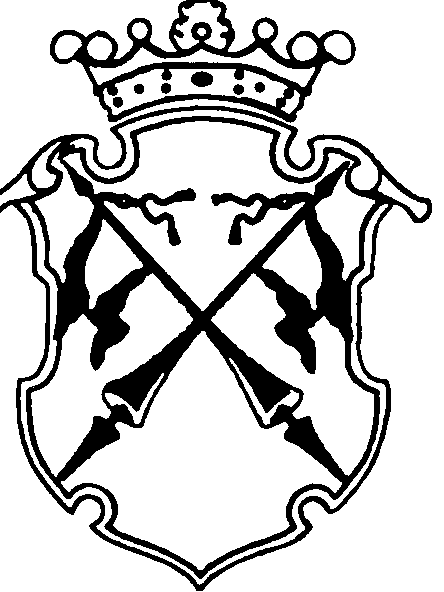 